Giải bài tập Unit 1 Preview tiếng Anh 6 sách Cánh Diều giúp các em học tốt Tiếng Anh 6.Giải bài tập Tiếng Anh 6 Unit 1 PreviewA. MatchWrite the words in the box under the picture. Listen and check your answers(Viết các từ trong hộp vào dưới bức tranh. Nghe và kiểm tra lại đáp án của bạn)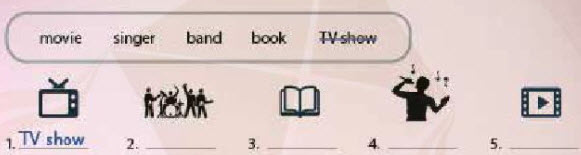 Answer1. TV show (chương trình tivi)2. band (ban nhạc)3. book (sách)4. singer (ca sĩ)B. Listen to the questionsCircle the words you hear in each question. Then listen to the whole conversation and circle the students’ answers.(Khoanh tròn vào từ bạn nghe trong mỗi câu hỏi. Sau đó nghe toàn bộ hội thoại và khoanh tròn các câu trả lời)DịchC. Talk with a partner.Ask and answer the questions in B. Take turns.(Hỏi và trả lời các câu hỏi trong phần B và ngược lại)- What's your favorite movie? (Bộ phim yêu thích của bạn là gì)- My favorite movie is The Maze Runner (Bộ phim yêu thích của tôi là The Maze Runner)Answer- Who's your favorite singer? My favorite is (Sơn Tùng MTP / Đen Vâu / Mỹ Tâm / Binz / Gducky ...)- Who's your favorite band?I am a big fan of (BTS / Blackpink...)- What's your favorite movie?I like/love/enjoy (Godzila...)- What's your favorite book?My favorite book is "Vui vẻ không quạu nha" / ....- ...Dịch- Ca sĩ yêu thích của bạn là ai?Ca sĩ yêu thích của tôi là ...- Ban nhạc yêu thích của bạn là ai?Tôi là fan cứng của ....- Bộ phim yêu thích của bạn là gì?Tôi thích bộ phim...- Cuốn sách mà bạn yêu thích là gì?Cuốn sách yêu thích của tôi là ....~/~Giải bài tập Tiếng Anh 6 Unit 1: What's your favorite band? - Preview sách Cánh Diều do Đọc tài liệu tổng hợp, hi vọng sẽ giúp các em học tốt môn Tiếng Anh 6 thật thú vị và dễ dàng.QUESTIONSANSWERSANSWERSANSWERS1. What’s your favorite (movie / book)?DivergentWolf BrotherThe Hunger Games2. Who’s your favorite (singer / band)?Taylor SwiftBruno MarsFarrell Williams3. What's your favourite (band / book)?Maroon 5One DirectionImagine Dragons4. What's your favourite (TV show / movie)?The X FactorGleeThe Voice5. What's your favourite (movie / book)?GodzilaThe Maze RunnerThe Amazing Spider - ManCÂU HỎICÂU TRẢ LỜICÂU TRẢ LỜICÂU TRẢ LỜI1. (Bộ phim / sách) bạn yêu thích là gì?DivergentWolf BrotherThe Hunger Games2. (Ca sĩ / ban nhạc) bạn yêu thích là ai?Taylor SwiftBruno MarsFarrell Williams3. (Ban nhạc / sách) bạn yêu thích là gì?Maroon 5One DirectionImagine Dragons4. (Chương trình TV / bộ phim) bạn yêu thích là gì?The X FactorGleeThe Voice5. (Bộ phim / sách) bạn yêu thích là gì?GodzilaThe Maze RunnerThe Amazing Spider - Man